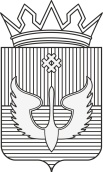                                          ПОСТАНОВЛЕНИЕАдминистрации Юсьвинского муниципального округа Пермского края20.02.2024                                                                                               №82О подготовке проекта  межевания территории с. Юсьва, п.Майкор, д. Чинагорт, д. Баранчиново,  д. Зуево, д. Жигиново	В соответствии со ст. 43 Градостроительного кодекса Российской Федерации, ст.16 Федерального закона от 06.10.2003 № 131-ФЗ «Об общих принципах организации местного самоуправления в Российской Федерации», постановлением Правительства Пермского края от 26.07.2023 №567-п «О распределении субсидии из бюджета Пермского края бюджетам муниципальных образований Пермского края на разработку проектов межевания территории и проведения комплексных кадастровых работ на 2024 год», администрация Юсьвинского муниципального округа Пермского края  ПОСТАНОВЛЯЕТ:         1. Администрации Юсьвинского муниципального округа Пермского края обеспечить подготовку проекта межевания территории кадастровых кварталов 81:05:0011037, 81:05:0011040, 81:05:0011047, 81:05:0011060,    81:05:1420010, 81:05:1420018, 81:05:1420019, 81:05:1420022, 81:05:0400001, 81:05:0030001, 81:05:0100001, 81:05:0100002, 81:05:0100003, 81:05:0080001, местоположение: Пермский край, Юсьвинский муниципальный округ, с.Юсьва, п.Майкор, д. Чинагорт, д. Баранчиново,д. Зуево, д. Жигиново.2. Подготовленный проект межевания территории кадастровых кварталов 81:05:0011037, 81:05:0011040, 81:05:0011047, 81:05:0011060,    81:05:1420010, 81:05:1420018, 81:05:1420019, 81:05:1420022, 81:05:0400001, 81:05:0030001, 81:05:0100001, 81:05:0100002, 81:05:0100003, 81:05:0080001,  местоположение: Пермский край, Юсьвинский муниципальный округ, с.Юсьва, п.Майкор, д. Чинагорт, д. Баранчиново, д.Зуево, д.Жигиново, рассмотреть на публичных слушаниях.3.Настоящее постановление вступает в силу со дня подписания.4.Контроль за исполнением постановления возложить на Власова А.В., заместителя главы администрации Юсьвинского муниципального округа Пермского края по развитию инфраструктуры и благоустройству.Глава муниципального округа –глава  администрации        Юсьвинского муниципального округа Пермского края                                                  Н.Г.Никулин 